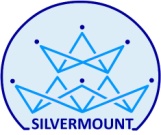  ‘Learning  Outcomes ‘ of Grade 3 on – MON 28/09/2015SSMATHSICTEVSENGLISHTopic & brief description  Complete the incomplete workBlock13 S1- Measuring length using a rulerLearning logoAssessmentPeer review of compare and contrast essay:Identify the problem and solution in a poemClass room Pq block  11Maths workbook page no26Practicals on logoBlock 9,10S4Reading the poem S1Reinforcement workStudy  block 11Learn for LOAPractice the portions taught Read and study for LOARead the poem